MERCER TRANSFORMATION’S COMMUNITY TUTORING INITIATIVETUTORING MERCER COUNTY STUDENTSTO THEIR APPROPRIATE READING LEVEL!INVEST IN A CHILD’S LIFE:ADULT TUTORSHIGH SCHOOL TUTORSMIDDLE SCHOOL TUTORS (7TH & 8TH GRADERS)VAN DRIVERSVAN MONITORSVAN DONATIONSMENTORS Tuesdays and Thursday 3:30-5:30 PMFall and Spring Sessions are 12 Weeks each.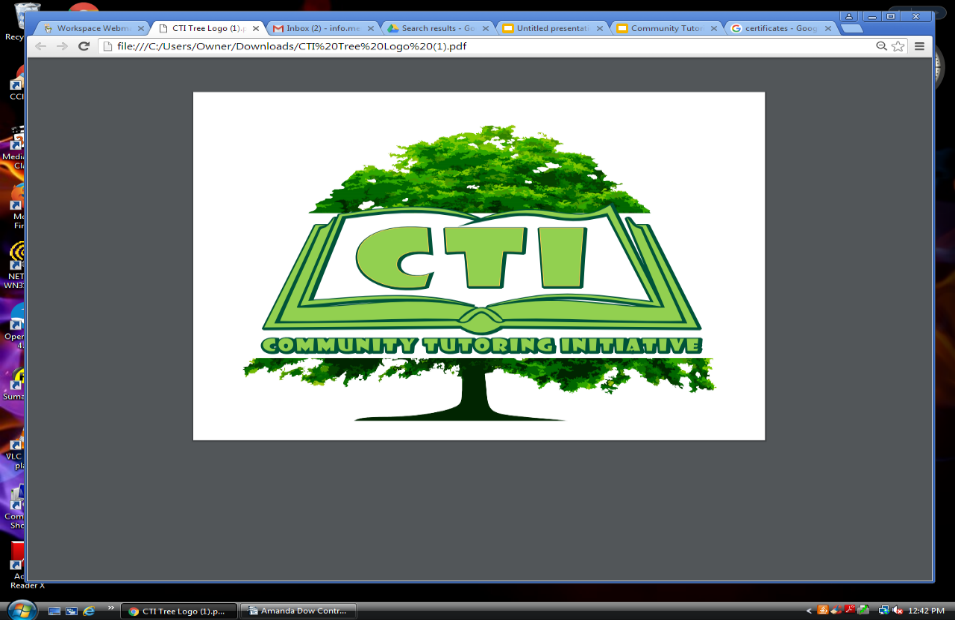 Contact:  Donna D. Linton, CTI Director (859) - 583 - 5857communitytutoringinitiative@mercertransformation.com